CENTRO EDUCATIVO RURAL LA MERCEDDane: 205091000122Betania Antioquia“El aprendizaje me forja como líder gestor de paz”CRONOGRAMA MENSUAL DE ACTIVIDADES: ABRILSEDE EDUCATIVA PALENQUE·        VALOR DEL MES: EL COMPROMISOCOMPROMISOSe debe tener el valor del compromisopara que las cosas que hagamosnos salgan siempre bien y hacerlo con ganas y pasión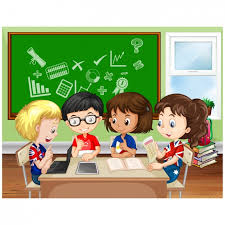 Claudia Helena Bustamante Calle DocenteFECHAACTIVIDADRESPONSABLESSemana 1 (SEMANA 2 DEL SEGUNDO PERIODO)Del 1 al 5 de abril.LUNES 1 DE ABRIL: -Presentación del valor del mes en cartelera y lluvia de ideas sobre lo relacionado a este valor-Reunión de padres de familia para entrega de notas del primer período y aplicación con las madres de las estrategias del Proyecto “PREVENIR ES UN PARCHE” MIÈRCOLES 3 DE ABRIL: Aplicación de estrategias con los estudiantes del Proyecto: PREVENIR ES UN PARCHE Docente Semana 2(SEMANA 3 DEL SEGUNDO PERIODO)Del 8 al 12 de abril.Semana para aplicar diferentes actividades relacionadas con el valor del mes “EL COMPROMISO”Propongo adelantar actividades relacionadas con el día de la tierra que se conmemora el 21 de abril, estas se llevaran a cabo durante la semana. DocenteSemana 3 Del 15 al 19 de abril.SEMANA DE RECESO ESCOLAR  -  SEMANA SANTASemana 4 (SEMANA 4 DEL SEGUNDO PERIODO)del 22 al 26 de abril.LUNES 22 DE ABRIL: Teniendo en cuenta que ya se celebraron actividades relacionadas con el día de la tierra, en la semana 3 del período,  recordar la fecha exacta y algunas ideas ya trabajadas.Semana del proyecto: “ APRENDER  A QUERERSE A SI MISMO”: actividades relacionadas con la alimentación:-Grupos de alimentos (constructores, energéticos y reguladores)-Beneficios de cada grupo de alimentos-En el menú del restaurante clasificar los alimentos que va a consumir de acuerdo al grupo al que pertenece y mencionar sus beneficios-Los niños llevan de la casa diferentes tipos de alimentos y realizar conjuntos en el piso de acuerdo al grupo al que pertenecen utilizando las cuerdas. -Realizar una actividad manual (pintura, coloreado, rasgado, plegado entre otras sobre los tipos de alimentos, algunos de ellos para pegar en la zona del restaurante).Observación: en la guía de ciencias naturales de tercero se puede encontrar información importante sobre el temaSEMANA DEL IDIOMA:  se realizarán diversas actividades para hacerle honor a esta linda conmemoración, se finaliza con un acto cívico y cultural .Retomar los libros de colección semilla, su clasificación, ordenar la biblioteca, momentos de lectura receptiva, lectura individual y grupal.Retomar textos de secretos para contar, buscar algunos temas o historias específicas, contar lo leído, preguntas de comprensión, aprenderse algunos refranes, poemas u otros. MIÈRCOLES 24 DE ABRIL: Recordar el cumpleaños de la Parroquia de San Rafael  de nuestro municipio.Mostrar fotografías, hablar un poco de su historiaJUEVES 25 DE ABRIL : Reunión de padres de familiaDocenteSemana 5 (SEMANA 5 DEL SEGUNDO PERIODO)29 y 30LUNES 29 DE ABRIL: Conmemoración del día del árbol.MARTES 30 DE ABRIL: actividad celebración día de la niñez y la recreación, rescatando los juegos tradicionales: carreras de encostalados, pirinolas, yoyos, catapix, dominó parqués. Un día especial de juegos y recreación para los niños.Docente